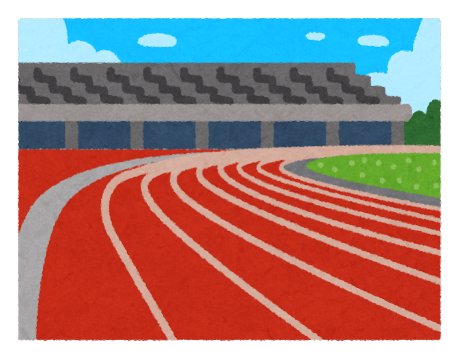 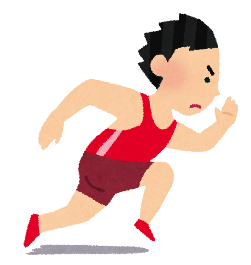 日　時：4月25日（木）5月2日（木）9日（木）16日（木）　全４回　18:30～20:00対　象：身体障害者・知的障害者（中学生以上）参加料：無料（保険料センター負担）場　所：下関市障害者スポーツセンター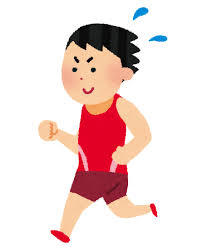 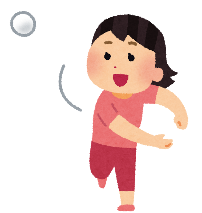 定　員：１０名締　切：４月１６日（火）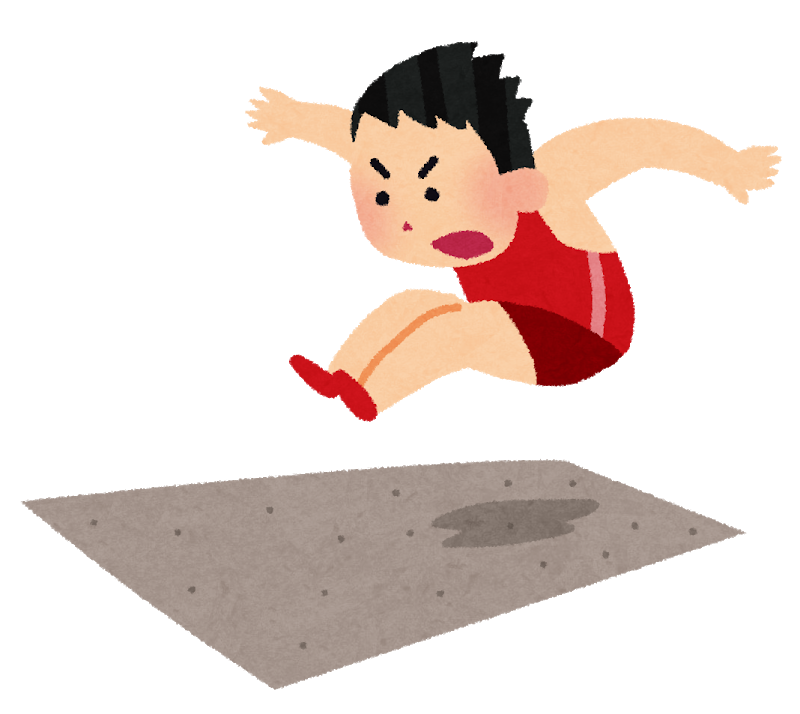 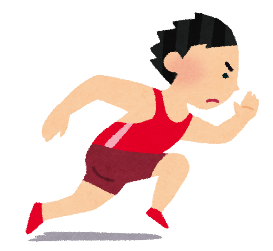 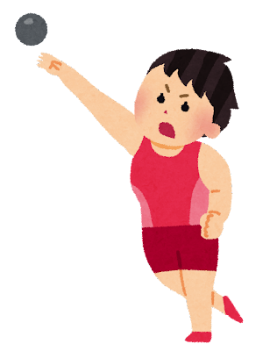 日　時：４月２５日（木）・５月２日（木）・９日（木）・１６日（木）全４回　　18時30分～20時00分対　象：身体障害者・知的障害者（中学生以上）参加料：無料（保険料主催者負担）場　所：下関市障害者スポーツセンター　　定　員：１０名締　切：４月１６日（火） (HPからも申し込めます)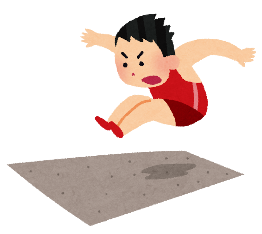 陸上教室参加申込書　氏名　　　　　　　　　　　　　　　　　　年齢　　　　　　　　住所　〒　　　　　　　　　　　　　　　　　　　　　　　　　　電話番号　　　　　　　　　　　　　　　　　　　　　　　　　　所属　　　　　　　　　　　　　　　　　　　　　　　　　　　　保護者（学生のみ）　　　　　　　　　　　　　　　　　        　※教室の様子をスポーツセンターＮＥＷＳやＨＰ等（SNS）に載せることがあります。